Вопросы викторины «ПРОФЕССИОНАЛЬНЫЙ  СЛЕДОПЫТ»Сколько всего мужчин работает в гимназии?Сколько в гимназии учителей иностранного языка?Как зовут продавца буфета в столовой нашей гимназии?Как зовут заместителя директора по административно-хозяйственной части гимназии?Какая профессия была у Галины Григорьевны Шваяковой до пенсии?Чем занимается ТИТЕСТЕР?Кто такой КОУЧЕР?Перечислите ССУЗы г. Полоцка.Разгадайте шараду:   Его задача – охранять,А букв в конце нельзя менять,Иначе может получиться,Как будто кто-нибудь боится. Назовите как можно больше профессий на букву «Н». Перечислите пословицы или поговорки, в которых есть названия профессий.12. Назовите профессию ХХI века, представитель которой работает в издательстве или рекламном бизнесе, трансформирует рекламные идеи в привлекательные сообщения, разрабатывает художественную концепцию рекламной программы, иллюстрирует художественные и рекламные тексты.13. Чем в старину занимались ЦАГЕЛЬЩИКИ, ЧЕБОТАРИ и ЧУМАКИ?Уважаемые учащиеся, педагоги и родители!С 09.02.2015 по 12.02.2015 года специалисты социально-педагогической и психологической службы (СППС) гимназии приглашают всех желающих принять участие в интернет викторине «Профессиональный следопыт».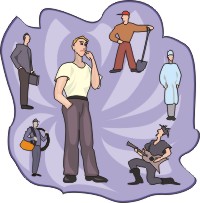 Вопросы викторины  вы найдёте на сайте гимназии. Ответы в письменной форме  с указанием Ф.И.О. и класса, опускайте в ящик, находящийся в фойе 1 этажа гимназии.Подведение итогов викторины в пятницу 13.02.2015 года (на стенде в холле 1 этажа гимназии). Победители принесут дополнительные баллы в рейтинг своего класса.ЖЕЛАЕМ   УДАЧИ!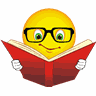 